PLANIFICACIÓN  PARA EL AUTOAPRENDIZAJESEMANA  8   del  18  al  22  de Mayo   año 2020.EL RESPETO EN EL HOGAR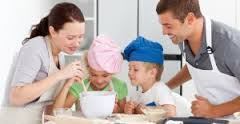 Son muchísimas las actitudes que podemos encontrar para mantener una relación respetuosa con todos los miembros de nuestra Familia, las cuales si lleváramos a cabo, mantendríamos una armonía dentro de nuestro núcleo.Algunas de las actitudes que se nombran benefician nuestra relación y convivencia.1. Dar siempre ejemplo de amabilidad y buen trato con todos, independientemente del grado de amistad o simpatía que se pueda tener hacia las demás personas. Propiciar un ambiente de alegría, cordialidad y acogida a todos los que entren en casa2. Saber respetar las decisiones y opiniones de los miembros de la familia, siempre y cuando vayan de acuerdo con su dignidad de personas humanas. Si no es así, dirigir y proponer con amabilidad. Ser firme al corregir, pero hacerlo de manera suave y respetuosa3. Fomentar actividades de convivencia que ayudan a saber escuchar a los demás, ceder ante nuestros caprichos y vencer el egoísmo.4. Fomentar el respeto a la intimidad, los sentimientos y las cosas de los demás. Tocar a la puerta antes de entrar, no tomar cosas sin pedirlas prestadas, cuidar las cosas de los demás y devolverlas en buen estado.5. No permitir por ningún motivo la crítica, burla, actitudes prepotentes o juicios a ninguna persona.6. Enseñar a cuidar las cosas, mantenerlas ordenadas y utilizarlas como es debido.7. Tener un trato especialmente amable y delicado a las personas que trabajan conmigo o para mí. Pedir las cosas por favor, dar las gracias, ayudar en lo que se pueda aunque no sea nuestra obligación o responsabilidad.8. Promover actitudes de sensibilización ante las necesidades de los demás por medio de la ayuda material y la oración.Donde hay respeto reina un ambiente armónico, cordial y amable que permite la armonización de la individualidad del ser con el colectivo. El respeto a los demás es una de las mayores virtudes del ser humano.I. REPONDE EN TU CUADERNO.1. Con respecto a lo leído, ¿Consideras que algunas de las actitudes son importantes para el día a día dentro de la familia?2. ¿Cómo evidencias  el valor del respeto en tu vida familiar?3. De todas las cualidades que se nombraron, nombra otra(s) que para ti sean relevantes, dentro de tu grupo familiar.  4. Haz un afiche donde representes el valor del respeto en la familia.¡¡¡ÉXITO EN TU ACTIVIDAD!!!ASIGNATURA /CURSORELIGIÓN / CUARTO AÑO  ANOMBRE DEL PROFESOR/ASara Pérez MirandaCONTENIDOEL RESPETOOBJETIVO DE APRENDIZAJE DE LA UNIDAD 1 (TEXTUAL)Reconocer el concepto del valor del respeto y relacionarlo con la manera de actuar en la familia, amigos y comunidad escolar.ACTIVIDAD(ES) Y RECURSOS PEDAGÓGICOS Observan video, comentan el video con algún miembro de su familia.https://www.youtube.com/watch?v=JMF1HkLArioLeen texto                                                                                                      Contestan preguntas en el cuaderno de religión.                                     Crean afiche.                                                                                                                           EVALUACIÓN FORMATIVATicket de salida (saca foto solo a las respuestas del ticket de salida y envíamela)¿Qué significa para ti el respeto en la familia?
¿Crees tú que todas las personas de tu familia cumplen roles especiales? ¿Qué acciones haces tú que demuestran el respeto que tienes por tu familia?ESTE MÓDULO DEBE SER ENVIADO AL SIGUIENTE CORREO ELECTRÓNICOSaca una foto a tu cuaderno con las actividades desarrolladas y envíalas a Santasara63@gmail.com